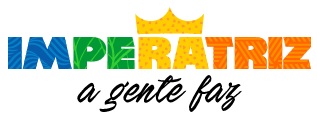 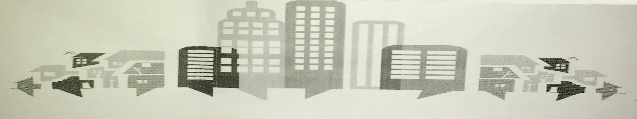 NÚCLEO:CONSELHO MUNICIPAL DA CIDADE – CONCIDADECONSELHO MUNICIPAL DA CIDADE – CONCIDADECONSELHO MUNICIPAL DA CIDADE – CONCIDADECONSELHO MUNICIPAL DA CIDADE – CONCIDADEDATA:04 DE MAIO DE 201704 DE MAIO DE 201704 DE MAIO DE 201704 DE MAIO DE 2017LOCAL:UABUABUABUABHORÁRIO:15H15H15H15HPAUTA:REUNIAO DO CONSELHO – PLANO DIRETORREUNIAO DO CONSELHO – PLANO DIRETORREUNIAO DO CONSELHO – PLANO DIRETORREUNIAO DO CONSELHO – PLANO DIRETORCONVOCADOS PRESENTES:CONVOCADOS PRESENTES:Fidelis Uchoa, Tereza Cristina Marques, Paulo Henrique Mota. Jordânia Natalia Carneiro, Lindaura Lucena, Giovanne Pietrinni, Dilaney Magalhaes, José Dantas, Sebastião Sousa, Antônio Rodrigues, Aluísio Mello, Francisca Lo.Fidelis Uchoa, Tereza Cristina Marques, Paulo Henrique Mota. Jordânia Natalia Carneiro, Lindaura Lucena, Giovanne Pietrinni, Dilaney Magalhaes, José Dantas, Sebastião Sousa, Antônio Rodrigues, Aluísio Mello, Francisca Lo.Fidelis Uchoa, Tereza Cristina Marques, Paulo Henrique Mota. Jordânia Natalia Carneiro, Lindaura Lucena, Giovanne Pietrinni, Dilaney Magalhaes, José Dantas, Sebastião Sousa, Antônio Rodrigues, Aluísio Mello, Francisca Lo.FALA:FALA:FALA:FALA:CONVOCADOS:Iniciou a reunião, e leu a ata da reunião passada.Iniciou a reunião, e leu a ata da reunião passada.Iniciou a reunião, e leu a ata da reunião passada.Iniciou a reunião, e leu a ata da reunião passada.Dr. Tereza CristinaFalou sobre o recurso de 20 milhões da CAEMA e não é feito melhoria alguma.Falou sobre o recurso de 20 milhões da CAEMA e não é feito melhoria alguma.Falou sobre o recurso de 20 milhões da CAEMA e não é feito melhoria alguma.Falou sobre o recurso de 20 milhões da CAEMA e não é feito melhoria alguma.Aluísio MelloDeixou claro a preocupação e empenho do Prefeito Assis Ramos para com o Plano Diretor, sugeriu em marcar uma reunião do conselho com o Prefeito.Deixou claro a preocupação e empenho do Prefeito Assis Ramos para com o Plano Diretor, sugeriu em marcar uma reunião do conselho com o Prefeito.Deixou claro a preocupação e empenho do Prefeito Assis Ramos para com o Plano Diretor, sugeriu em marcar uma reunião do conselho com o Prefeito.Deixou claro a preocupação e empenho do Prefeito Assis Ramos para com o Plano Diretor, sugeriu em marcar uma reunião do conselho com o Prefeito.Fidelis UchoaRessaltou a importância da reunião com Prefeito Assis Ramos e elogiou a iniciativa do secretário Fidelis Uchoa.Ressaltou a importância da reunião com Prefeito Assis Ramos e elogiou a iniciativa do secretário Fidelis Uchoa.Ressaltou a importância da reunião com Prefeito Assis Ramos e elogiou a iniciativa do secretário Fidelis Uchoa.Ressaltou a importância da reunião com Prefeito Assis Ramos e elogiou a iniciativa do secretário Fidelis Uchoa.Francisca LôManifestação do conselho:Manifestação do conselho:Manifestação do conselho:Manifestação do conselho:Documentos para posse de cada conselheiro antes da conferencia.Ficou decidido Ficou decidido Ficou decidido Ficou decidido EquipeMarcar reunião com o PrefeitoMarcar reunião com o PrefeitoMarcar reunião com o PrefeitoMarcar reunião com o PrefeitoFidelis UchoaMarcar Reunião com vereadoresMarcar Reunião com vereadoresMarcar Reunião com vereadoresMarcar Reunião com vereadoresConselhoConselho marcar reunião para discutir sobre a Concessão da CAEMAConselho marcar reunião para discutir sobre a Concessão da CAEMAConselho marcar reunião para discutir sobre a Concessão da CAEMAConselho marcar reunião para discutir sobre a Concessão da CAEMAConselhoPENDÊNCIAS PARA PROCIXA REUNIÃOPENDÊNCIAS PARA PROCIXA REUNIÃOPENDÊNCIAS PARA PROCIXA REUNIÃOPENDÊNCIAS PARA PROCIXA REUNIÃORevisão das leisRevisão das leisRevisão das leisRevisão das leisRevisão das leisPRÓXIMA REUNIÃO:PRÓXIMA REUNIÃO:PRÓXIMA REUNIÃO: 01 de junho de 2017 as 15h na UAB. 01 de junho de 2017 as 15h na UAB.